ИФОРМАЦИОННОЕ   СООБЩЕНИЕ          Администрация Суровикинского муниципального района Волгоградской области сообщает о проведении независимой антикоррупционной экспертизы проекта постановления администрации Суровикинского муниципального района «О внесении изменения в постановление администрации Суровикинского муниципального района от 15.05.2020 № 331 «О комиссии по предупреждению и ликвидации чрезвычайных ситуаций и обеспечению пожарной безопасности Суровикинского  муниципального района Волгоградской области».          Независимая антикоррупционная экспертиза может проводиться юридическими и физическими лицами, аккредитованными Министерством юстиции Российской Федерации в качестве независимых экспертов, уполномоченных на проведение экспертизы проектов нормативных правовых актов и иных документов на коррупциогенность.По результатам проведения независимой антикоррупционной экспертизы, в случае выявления коррупционных факторов оформляется заключение, в котором указываются выявленные в проекте решения коррупциогенные факторы и предлагаются способы их устранения.
         Заключение независимой антикоррупционной экспертизы направляется в адрес разработчика проекта: отдела по делам ГО, ЧС и мобилизации  администрации Суровикинского муниципального района Волгоградской области по почте (по адресу: 404415, Волгоградская область, г. Суровикино, ул. Ленина, 64), курьерским способом либо в виде электронного документа на адрес электронной почты администрации Суровикинского муниципального района Волгоградской области ra_sur@volganet.ru, тел. (8-84473) 9-46-23, факс (8-84473) 9-46-23, ответственное лицо: Терещенко А.И., консультант отдела МП, ГО и ЧС администрации Суровикинского муниципального района Волгоградской области. Дата начала приема заключений по результатам независимой антикоррупционной экспертизы –  17 августа 2022  г., дата окончания приема заключений по результатам независимой антикоррупционной экспертизы — 26 августа  2022 г.Независимая антикоррупционная экспертиза проводится за счет собственных средств юридических и физических лиц, проводящих независимую антикоррупционную экспертизу.ПРОЕКТ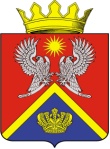 АДМИНИСТРАЦИЯ СУРОВИКИНСКОГО МУНИЦИПАЛЬНОГО РАЙОНА ВОЛГОГРАДСКОЙ ОБЛАСТИПОСТАНОВЛЕНИЕот __________                               № ____О внесении изменения в постановлениеадминистрации Суровикинского муниципального района Волгоградской области от 15.05.2020 № 331В связи с кадровыми изменениями администрация Суровикинского муниципального района Волгоградской области постановляет:1. Внести в состав  комиссии по предупреждению и ликвидации чрезвычайных ситуаций и обеспечению пожарной безопасности Суровикинского муниципального района Волгоградской области (далее - комиссия), утвержденный постановлением администрации Суровикинского муниципального района Волгоградской области от 15.05.2020 №331 «О комиссии по предупреждению и ликвидации чрезвычайных ситуаций и обеспечению пожарной безопасности Суровикинского муниципального района Волгоградской области», следующие изменения:1) вывести из состава комиссии Массалова И.И.;2) ввести в состав комиссии Терещенко Алексея Ивановича, консультанта отдела МП, ГО и ЧС администрации Суровикинского муниципального района, секретарем комиссии.2. Настоящее постановление вступает в силу после его обнародования путем размещения на информационном стенде в здании администрации Суровикинского муниципального района Волгоградской области, расположенном по адресу: Волгоградская область, г. Суровикино, ул. Ленина, 64.Глава Суровикинскогомуниципального района                                                             Р.А. Слива